СОВЕТ ДЕПУТАТОВМуниципального образования Кипенское сельское поселениеЛомоносовского муниципального районаЛенинградской области ВТОРОГО СОЗЫВА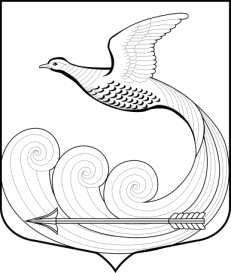 РЕШЕНИЕ № 8д. Кипень                                                                              «26» мая 2011 г.«Об установлении нормы предоставления площади жилого помещения и учетной нормы площади жилого помещения»	В соответствии со ст. 50 Жилого кодекса РФ, Федерального закона № 131 – Ф3 ОТ 06.10.2003 г. «Об общих принципах организации местного самоуправления в Российской Федерации», рассмотрев Решение совета депутатов МО Кипенское сельское поселение № 2 от 03.02.2006 г. «Об нормы площади жилого помещения», Совет депутатов МО Кипенское сельское поселение решил:Установить:- учетную норму площади жилого помещения, исходя из которой определяется уровень обеспеченности граждан общей площадью жилого помещения, в целях принятия на учет в качестве нуждающихся в жилых помещениях в размере 9 кв.м.;- норму предоставления жилого помещения по договору социального найма в размере 14 кв.м., исходя из которой определяется размер общей площади жилого помещения, предоставляемого по договору социального найма.2. Признать утратившими силу решения Совета депутатов МО Кипенское сельское поселение от 03.02.02006 г. №2.3. Настоящее решение вступает в силу с момента его обнародованияГлава МО Кипенское сельское поселение,председатель Совета депутатов                                                                         М. Кюне